爱丁堡大学本科生海外名校交流项目简介大学简介爱丁堡大学（The University of Edinburgh），简称爱大，是世界20强顶尖名校，在英国乃至全世界一直享有极高美誉。爱丁堡大学位于英国苏格兰的首府爱丁堡市，成立于1583年，是全英第六古老的综合研究型大学。根据2019/2020年的QS世界大学排名，爱丁堡大学被列为苏格兰首位、英国第六位、世界排名第十八位。爱丁堡大学在英国和全世界一直享有很高的声誉。爱丁堡大学是最早名列罗素集团（Russell Group）的综合型大学之一，也是科英布拉集团和Universitas 21的创建成员之一，同时与牛津大学、剑桥大学、伦敦大学学院、帝国理工学院属于欧洲研究型大学联盟（LERU）成员，在教学和科研方面都享有很高国际声誉。与此同时，爱丁堡大学也是最受中国留学生欢迎的英国大学之一。爱丁堡大学以其出色而多样化的教学与研究而享誉世界。学校下设3大学院（Colleges），包括人文于社会科学学院、科学及工程学院、医学即兽医学院。在三大学院下分设22个系（Schools），为超过32000名在校生提供900多种学位课程。爱丁堡大学是英国最具规模的院校之一，同时也是一所名副其实的国际化大学。爱丁堡大学有一套非常严格的录取选拔机制，每年的新生录取比例仅为10%-11%，亦是英国大学中入学竞争最为激烈、申请难度最高的大学之一。爱丁堡大学培育了大量优秀人才，包括自然学家查尔斯•达尔文、英国前首相戈登•布朗、数学家托马斯•叶贝斯、《哈利波特》作者J•K•罗琳等在内的众多知名人士均是这个学校的毕业生。爱丁堡大学共产生了19位诺贝尔奖获得者、1位阿贝尔奖获得者。学校与英国皇室保持了良好的关系。菲利普亲王从1953年到2010年一直担任该校荣誉校长，2010年至今则由长公主安妮公主就任。大学排名及专业排名根据2018/19年的QS世界大学排名，爱丁堡大学被列为苏格兰首位，世界第18位。 根据2015/2016的泰晤士高等教育世界大学排名，爱丁堡大学被列为世界第24位。 根据2018/2019的usnews世界大学排名，爱丁堡大学位列世界第27位。 根据2018年的ARWU世界大学学术排名，爱丁堡大学位列世界第32位。 根据2015/16和2016/17年的维基百科世界大学影响力排名，爱丁堡大学均位列全球第16位。根据泰晤士高等教育《最受全球雇主欢迎的世界大学毕业生就业力》排名中，爱丁堡大学在2013年和2014年分别被列为世界第15位和第18位。根据2016年QS全球高校毕业生就业力榜单，爱丁堡大学毕业生的就业力排名世界第23位。2019年6月19日，2020QS世界大学排名发布，爱丁堡大学排名第20位。项目内容及优势学生可在爱丁堡大学进行一个学期或一个学年的交流学习，与英国当地及其他国际学生一起进行专业课学习，零距离体验原汁原味的世界级公立名校学习氛围；学生可通过爱丁堡大学注册学习该校本科常规专业课程（4门或3门本科常规专业课程），并获得爱丁堡大学提供的官方成绩单以及相应学分，同时可申请获得名校教授推荐信，为以后申研助力；学生完成在爱丁堡大学交流后，可以作为爱丁堡大学的校友，享受各种学校对校友提供的各项服务，包括为之后重返爱丁堡大学学习的校友提供10%的学费减免。学生在富有历史、文化及艺术气息的爱丁堡市学习和生活，充分享受爱丁堡市的独特魅力。通过参访爱丁堡市的现存历史古迹以及每年举行的国际艺术节，学生可以拓展视野，提升个人文化及艺术方面的品味和修养。学生持Student Visitor或Tier 4学生签证赴英学习，为以后赴英保有良好入境记录；学生可享受SAF提供的各项优质服务。紧急情况下，SAF美国总部及SAF英国驻地联系人也能够极为方便的为同学提供就地帮助及服务。开放专业及课程开放专业：全科开放，学生可以选择各系科对交流学生开放课程。课程链接：https://www.ed.ac.uk/global/study-abroad/course项目时间秋季学期（9月-12月）；春季学期（1月-6月）；学年（9月-6月）参考项目费用及说明      2020年春季项目费用费用说明：项目费用内容：包含对应学杂费及SAF的服务管理费用。学费及学校必收杂费：每学期3-4门课，共60学分（基于人文社科学院课程）。若实际修读学分超过规定学分，则多出的学分部分按照学校的学费标准补缴学费。各学校收取种类及金额不一的杂费，通常包括申请费、国际学生服务费、设施费等。SAF项目服务主要包括：项目咨询、项目申请及课程注册、住宿安排（见住宿及用餐部分介绍）、旅行和应急保险购买、签证指导（SAF历年来积累了非常丰富的签证经验，签证申请有保障）、行前指导、赴英地面接机、校友会活动、SAF提供的应急支援及服务等。其他必收费用：住宿及用餐：出于安全角度考虑，SAF将为所有参与项目的同学统一安排住宿。学生公寓单人间标准，基于Self-catered学生公寓类型。医疗及应急保险费用：由于在海外就医费用非常昂贵，为确保在有就医需求或者应急状态下同学们有相应的经济保障，SAF会为同学安排医疗及应急保险。学生自备费用：学生需自行准备签证费用、个人零花费用及国际机票费用。报名程序报名条件在校全日制本科生GPA要求：3.0/4.0英语成绩要求      最低要求：雅思6.5（单项不低于5.5）；托福IBT 92（单项不低于20）；如果希望修读College of   Arts, Humanities and Social Sciences下第三年课程，则需要满足更高语言要求，即雅思6.5（单项不低于6.5）；托福IBT 92（单项不低于23）。注：College of Science and Engineering下课程无此更高要求。College of Science and Engineering包含Biology Science, Chemistry, Engineering, Geo Sciences Informatics, Mathematics, Physics and astronomy等专业。注：如果学生希望选读爱丁堡大学College of Arts, Humanities and Social Sciences下第三年课程，但单项成绩低于6.5，可以在到校后直接参加英语水平测试，通过测试则可以选修三年级课程。注：如在English Literary下英语文学课1\2与苏格兰文学课1\2不能同时选课。使用托福成绩申请的同学只可申请一学期交流学习，之后持Short-term Studies Visa赴英学习。  报名截止日期：  春季学期：2019年10月17日     秋季及学年：2020年5月24日；报名材料网申链接：https://sisfbrenderer-100287.campusnet.net/#/renderer/141份中英文版在校成绩单雅思成绩老师推荐信1份银行存款证明个人陈述有效护照复印件2寸白底照片按时到校保证函定金2200英镑注：建议同学提前开具中英文成绩单、准备护照、并通过选课链接查看自己意向课程，以便缩短申请材料准备时间。有意申请项目同学请尽早联系SAF指导老师，获得详细咨询及指导。项目联系人北京办公室地址：北京市朝阳区东大桥路8号尚都国际中心A座2310室；电话：010-58700881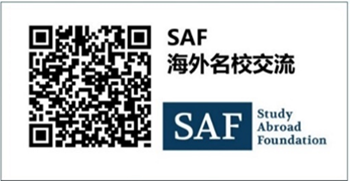 QQ：1512272501电邮：info@safchina.org 官网：https://www.safchina.cn/SAF微信公众号：SAF海外名校交流基础项目费用住宿费保险费总费用预估9550英镑/学期3230英镑/学期360英镑/学期13140英镑/学期